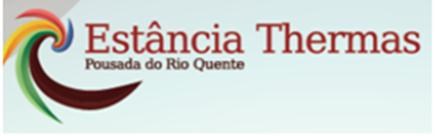 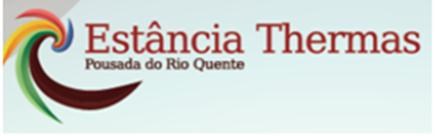 Ilmos (as) Srs. (as) Membros do Conselho Deliberativo da Estância Thermas Pousada do Rio Quente REQUERIMENTO  Pelo presente instrumento particular, EU _______________________________, pessoa física, portador do CPF nº_________________ e RG nº______________, com endereço _______________________________________________________ Bairro________________________, Cidade:___________/UF:____, com telefone nº________________, venho, por meio desta requerer a Transferência do título de nº_______, conforme cessão de direitos e demais documentos que instruem o presente requerimento. T. em quePede deferimento,Rio Quente, _________ de ______________ de 2019. x_____________________________________________                          (Cessionário) 